  Det Danske Spejderkorps 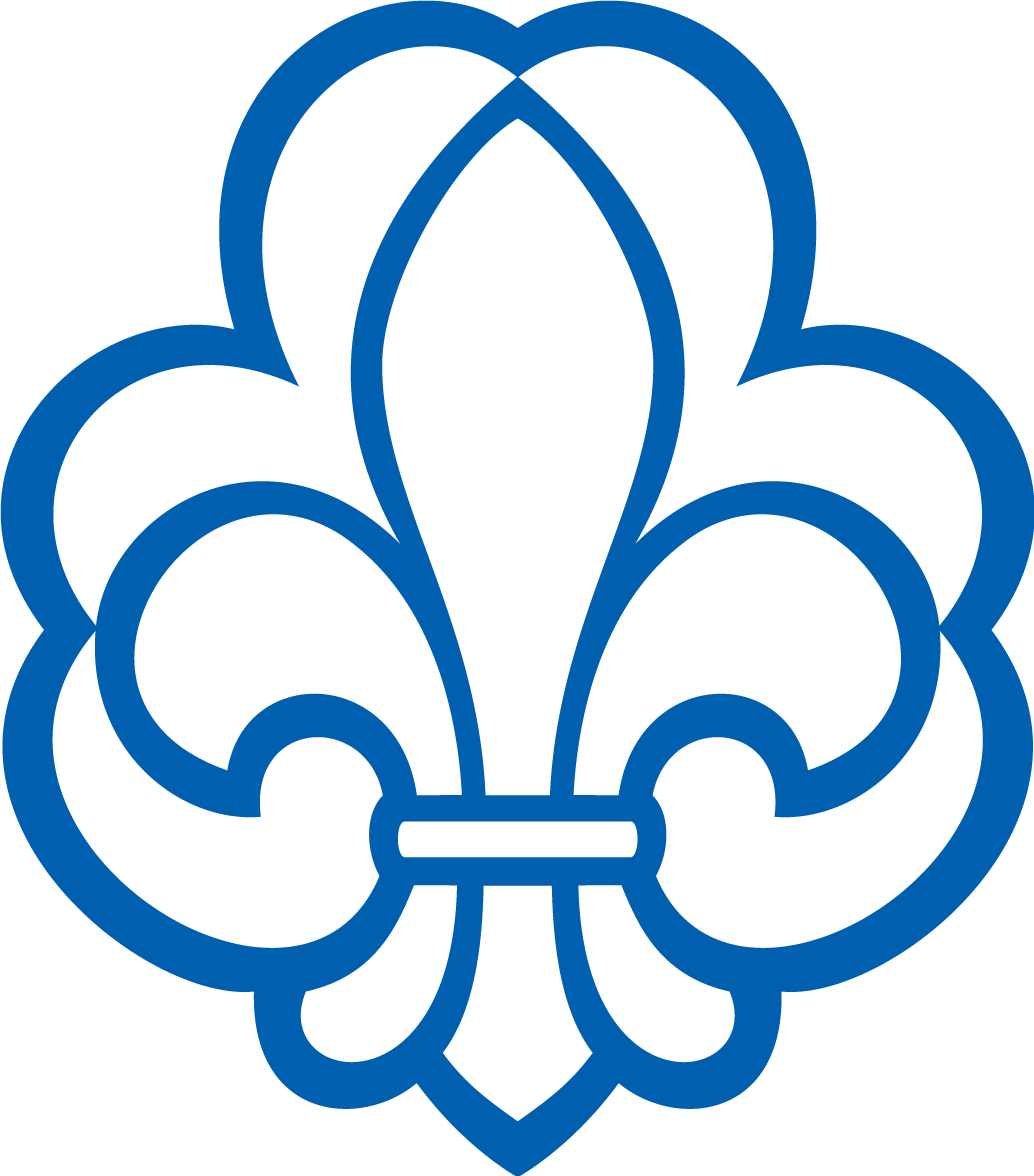   Antvorskov DivisionEn dag med Pokemon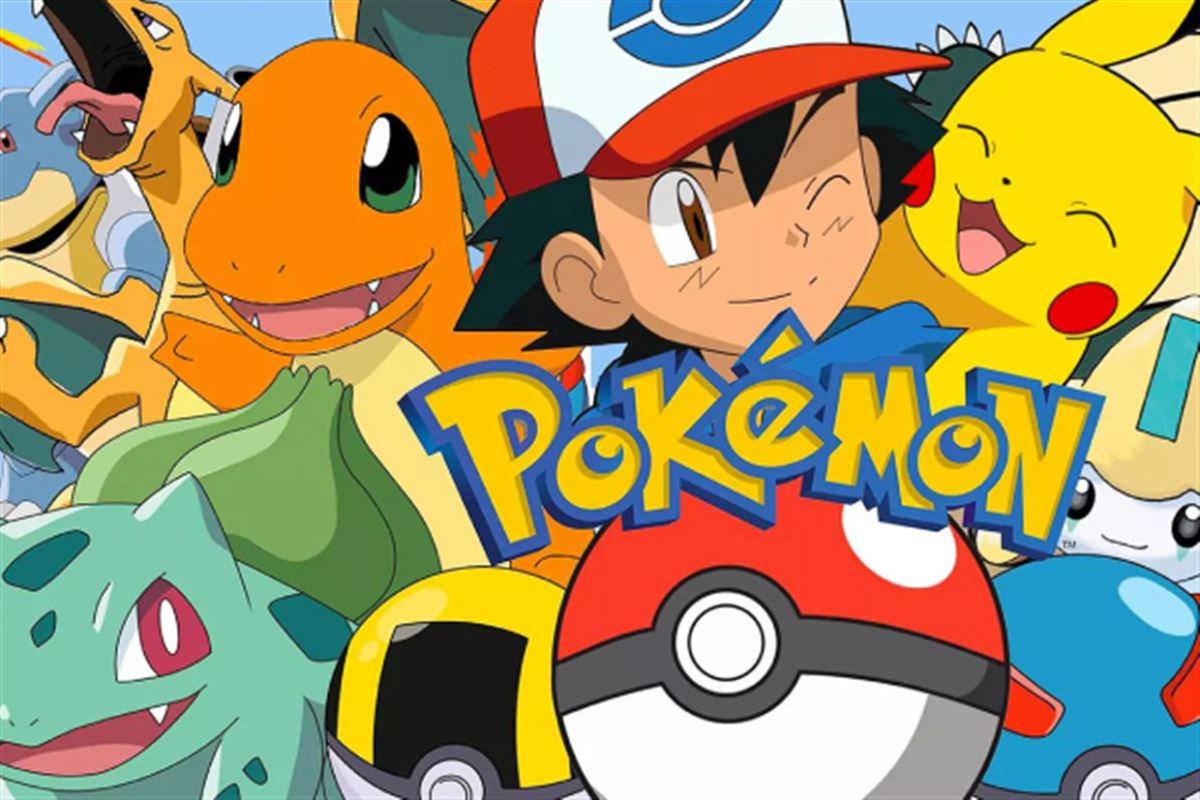 Antvorskov Division inviterer til MIKRODAGLørdag den 25. maj 2023 kl. 10-15hos Karl af RiiseFægangen 7, 4180 SorøVi skal møde de andre familiespejdere, mikrober og mikroer i divisionen. 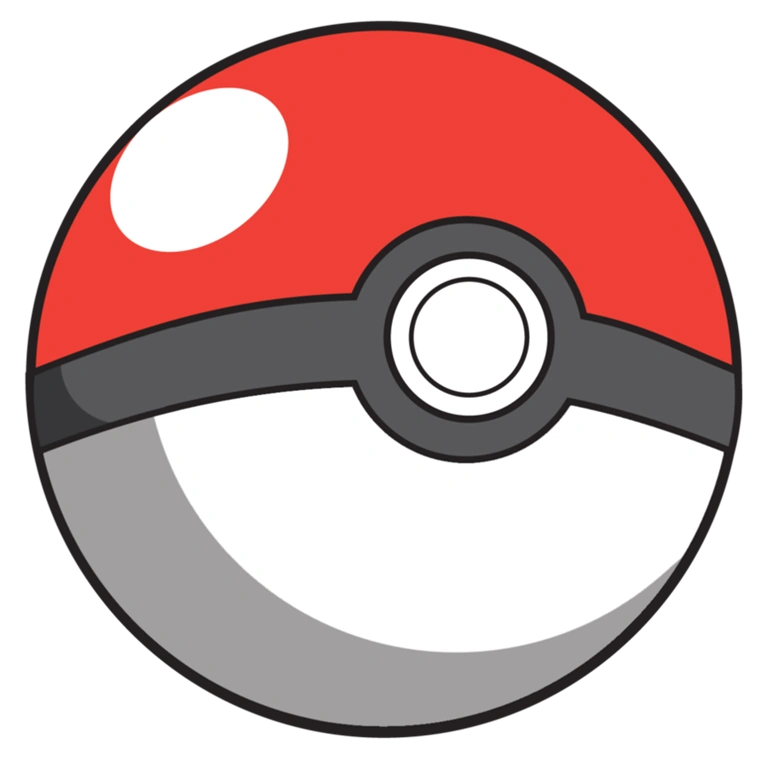 Det bliver en dag med spændende opgaver fra Pokemon universet.Medbring i en lille rygsæk: madpakke til frokost, drikkedunk fyldt med vand.Påklædning: efter vejret og husk solcreme.Parkering: Ved Sorø Hallen og Grønningen.Pris: 70 kr/personTilmelding og betaling senest den 1/5Her kan du skrive noget om start, slut, mødested, transport mv.Vi glæder os til at se dig til en hyggelig dag.Med spejderhilsen fra alle spejderlederne for Familiespejd og Mikroklip - flå - riv - sav - skær - klip - flå - riv - sav - skær - klip - flå - riv - sav - skær -klip - flå - riv - sav - skær - klip - flå - riv - sav - skær - klip - flå - riv - sav - skær - klip - flå Mikrodag den 25/5-2023, tilmelding senest den 1/5Spejderens navn: _________________________________________Kan deltage _____     Kan ikke deltage _____Pårørende deltager (antal): _____Underskrift: ______________________________________________